REPUBLIC OF ALBANIA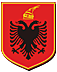 CIVIL AVIATION AUTHORITYApplication for Part-M Subpart G Approval(tick the applicable box) Part-M Subpart G Approval                     initial grant	              Change	Registered name of applicant: …………………………………………..………………Trading name (if different): ……………………………………………….……………Address requiring approval: ………………………………………………….…………Tel: ......................................  Fax: ….……………..…..  e-mail: ………….……..………Scope of approval relevant to this application: for Part M Subpart G application:Position and name of the (proposed*) Accountable Manager: …………….…………Signature of the (proposed*) Accountable Manager: ……………………….…………Place: .....................................................Date: .....................................................This form shall be sent to Albanian Civil Aviation Authority.* Delete as appropriate